      FORMULARZ REKLAMACYJNY SIKORA MEBLE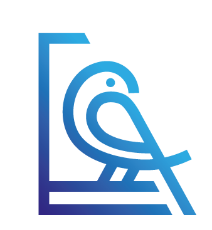          ZGŁOSZENIE NALEŻY WYPEŁNIĆ CZYTELNIE DRUKOWANYMI LITERAMI         Proszę zaznaczyć X we właściwym miejscuImię i nazwisko kupującego (dane podane podczas składania zamówienia) ………………………………………………………………………………………………………………………………………………………………………………...Nazwa i lokalizacja sklepu w którym dokonano zakupu*…………………………………………………………………………………………………………………………………………………………………………………Adres e-mail:…………………………………………………………………………………………………………………………………………………………………………………Numer telefonu:…………………………………………………………………………………………………………………………………………………………………………………Reklamowany towar (model):…………………………………………………………………………………………………………………………………………………………………………………Data nabycia towaru:…………………………………………………………………………………………………………………………………………………………………………………Data powstania wady:…………………………………………………………………………………………………………………………………………………………………………………Okoliczności w jakich stwierdzono wadę:……………………………………………………………………………………………………………………………………………………………………………………………………………………………………………………………………………………………………………………………………………………………………Dokładny opis wady:………………………………………………………………………………………………………………………………………………………………………………………………………………………………………………………………………………………………………………………...…………………………………………………………………………………………………………………………………………………………………………………………………………………………………………………………………………………………………………………………………………………………………………………………………………………………………………………………………………………………………………………………………………………………………………………………………………………………………………………………………………………………………………………………………………………………………………………………………………………………………………………………………………………………………………………………………………………………………………………………………………………………………………………………………………………………………………………………………………………………Czy uszkodzenie powstało podczas transportu mebla do klienta przez firmę spedycyjną?         TAK                                                     NIECzy został sporządzony protokół szkody w obecności przewoźnika?         TAK**                                                NIECzy oryginalne zostało uszkodzone?         TAK                                        NIECzy uszkodzenia powstało podczas użytkowania mebla?         TAK                                        NIECzy klient zapoznał  się  z warunkami reklamacji?         TAK                                        NIECzy  uszkodzenie zostało stwierdzone w ciągu 7 dni od daty nabycia mebla? ( jawna wada produkcyjna)         TAK                                        NIE Żądania kupującego:NaprawaWymiana towaru na nowy wolny od wad Obniżenia ceny (o ile naprawa lub wymiana są niemożliwe lub narażają kupującego na nadmierne niedogodności)Odstąpienia od umowy (o ile naprawa lub wymiana są niemożliwe lub narażają kupującego na znaczne niedogodności)
Załączniki:Karta gwarancyjna ( dotyczy zakupu stacjonarnego)Protokół szkody w przypadku uszkodzenia przez przewoźnikaFaktura zakupu lub kopia - wymagane dołączenie do każdego zgłoszeniaZdjęcia uszkodzonego towaru przedstawiające wadę oraz uwidaczniające cały mebel - wymaganeZdjęcia oryginalnego opakowania jeśli zostało uszkodzoneZgoda na otrzymanie decyzji rozpatrzenia reklamacji na podany powyżej adres mailowy:…………………………………………………………………………………………………………………………………………….Mam świadomość, że przekazane przeze mnie dane osobowe będą przetwarzane przez Sprzedawcę w celach związanych z wykonaniem tej reklamacji oraz spełnieniem związanych z nią żądań i to na zasadach określonych w odpowiednich przepisach prawa. Wiem, że przysługuje mi prawo do żądania od administratora danych dostępu do swoich danych, ich sprostowania, usunięcia lub ograniczenia przetwarzania, lub sprzeciwu wobec przetwarzania, a także prawo wniesienia skargi do organu nadzorczego.Data i podpis klienta:…………………………………….* dotyczy zamówień złożonych w sklepach stacjonarnych** jeśli protokół został sporządzony wówczas proszę o załączenie go do reklamacji